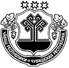 О внесении изменений в решение Собрания депутатов Янтиковского сельского поселения Янтиковского района «О бюджете Янтиковского сельского поселения Янтиковского района на 2021 год и на плановый период 2022 и 2023 годов»Собрание депутатов Янтиковского сельского поселения  РЕШИЛО:1. Внести в решение Собрания депутатов Янтиковского сельского поселения Янтиковского района от 18.12.2020г. № 6/1 " О бюджете Янтиковского сельского поселения Янтиковского района на 2021 год и на плановый период 2022 и 2023 годов» следующие изменения:«а)   статью 1 изложить в следующей редакции:Утвердить основные характеристики бюджета Янтиковского сельского поселения на 2021 год:прогнозируемый общий объем доходов бюджета Янтиковского сельского поселения в сумме 36831696,08  рублей, в том числе объем безвозмездных поступлений в сумме  30513191,47  рублей, из них объем межбюджетных трансфертов, получаемых из бюджета Янтиковского района  в сумме 26937393,60  рублей; общий объем расходов бюджета Янтиковского сельского поселения в сумме 36981696,08  рублей;предельный объем муниципального долга Янтиковского сельского поселения  в сумме 0,00 рублей; верхний предел муниципального долга Янтиковского сельского поселения на 1 января 2022 года в сумме 0,00 рублей, в том числе верхний предел долга по муниципальным гарантиям Янтиковского сельского поселения в сумме 0,00 тыс. рублей;предельный объем расходов на обслуживание муниципального долга Янтиковского сельского поселения в сумме 0,00 рублей;прогнозируемый дефицит бюджета Янтиковского сельского поселения в сумме 150000,00 рублей.б) внести изменения в приложения 3-9 согласно приложениям 1-7 настоящего решения.2. Настоящее решение вступает в силу со дня подписания.Председатель Собрания депутатовЯнтиковского сельского поселения                                                               Е.И.АвтинГлава Янтиковского сельского 	поселения Янтиковского района                                                                   Н.И. СормовПриложение 1
 к решению Собрания  депутатов Янтиковского сельского поселения Янтиковского  района  "О бюджете Янтиковского сельского поселения Янтиковского района на 2021 год и плановый период на 2022-2023 годы" «20» октября 2021 г  № 16/1«ДОХОДЫ БЮДЖЕТА ЯНТИКОВСКОГО СЕЛЬСКОГО ПОСЕЛЕНИЯ ЯНТИКОВСКОГО РАЙОНА НА 2021 ГОД»ЧУВАШСКАЯ РЕСПУБЛИКАЯНТИКОВСКИЙ РАЙОНЧĂВАШ РЕСПУБЛИКИТĂВАЙ РАЙОНĚЧУВАШСКАЯ РЕСПУБЛИКАЯНТИКОВСКИЙ РАЙОНТĂВАЙ ЯЛ  ПОСЕЛЕНИЙĚН ДЕПУТАТСЕН ПУХĂВĚХУШУ«20» октябрь 2021 ҫ 16/1 №Тǎвай ялěСОБРАНИЕ ДЕПУТАТОВ ЯНТИКОВСКОГО СЕЛЬСКОГО ПОСЕЛЕНИЯРЕШЕНИЕ«20» октября 2021 г. № 16/1село ЯнтиковоТĂВАЙ ЯЛ  ПОСЕЛЕНИЙĚН ДЕПУТАТСЕН ПУХĂВĚХУШУ«20» октябрь 2021 ҫ 16/1 №Тǎвай ялěКоды бюджетной классификации 
Российской ФедерацииНаименование доходовСумма на 2021 год,рублей123000 1 00 00000 00 0000 000НАЛОГОВЫЕ И НЕНАЛОГОВЫЕ ДОХОДЫ702700,0000 1 14 00000 00 0000 000Доходы от продажи материальных и нематериальных активов702700,0000 1 14 02053 10 0000 410Доходы от реализации иного имущества, находящегося в собственности поселений (за исключением имущества муниципальных автономных учреждений, а также имущества муниципальных унитарных предприятий, в том числе казенных), в части реализации основных средств по указанному имуществу532700,0000 1 14 06025 10 0000 430 Доходы от продажи земельных участков, находящихся в собственности сельских поселений (за исключением земельных участков муниципальных бюджетных и автономных учреждений)170000,0000 2 00 00000 00 0000 000Безвозмездные поступления1482000,0000 2 07 00000 00 0000 150Прочие безвозмездные поступления1482000,0000 2 07 05030 10 0000 150Прочие безвозмездные поступления в бюджеты поселений1482000,0ИТОГО2184700,0Приложение 2к решению Собрания депутатов Янтиковского сельского поселения Янтиковского района «О бюджете Янтиковского сельского поселения Янтиковского района на 2021 год и на плановый период 2022 и 2023 годов»«20» октября 2021 г. № 16/1Приложение 2к решению Собрания депутатов Янтиковского сельского поселения Янтиковского района «О бюджете Янтиковского сельского поселения Янтиковского района на 2021 год и на плановый период 2022 и 2023 годов»«20» октября 2021 г. № 16/1Приложение 2к решению Собрания депутатов Янтиковского сельского поселения Янтиковского района «О бюджете Янтиковского сельского поселения Янтиковского района на 2021 год и на плановый период 2022 и 2023 годов»«20» октября 2021 г. № 16/1Приложение 2к решению Собрания депутатов Янтиковского сельского поселения Янтиковского района «О бюджете Янтиковского сельского поселения Янтиковского района на 2021 год и на плановый период 2022 и 2023 годов»«20» октября 2021 г. № 16/1Приложение 2к решению Собрания депутатов Янтиковского сельского поселения Янтиковского района «О бюджете Янтиковского сельского поселения Янтиковского района на 2021 год и на плановый период 2022 и 2023 годов»«20» октября 2021 г. № 16/1ИЗМЕНЕНИЕраспределения бюджетных ассигнований по разделам, подразделам, целевым статьям (муниципальным программам Янтиковского сельского поселения Янтиковского района) и группам  (группам и подгруппам) видов расходов классификации расходов бюджета Янтиковского сельского поселения Янтиковского района на 2021 год, предусмотренного приложениями к решению Собрания депутатов Янтиковского сельского поселения Янтиковского района "О бюджете Янтиковского сельского поселения Янтиковского района на 2021 год и на плановый период 2022 и 2023 годов"ИЗМЕНЕНИЕраспределения бюджетных ассигнований по разделам, подразделам, целевым статьям (муниципальным программам Янтиковского сельского поселения Янтиковского района) и группам  (группам и подгруппам) видов расходов классификации расходов бюджета Янтиковского сельского поселения Янтиковского района на 2021 год, предусмотренного приложениями к решению Собрания депутатов Янтиковского сельского поселения Янтиковского района "О бюджете Янтиковского сельского поселения Янтиковского района на 2021 год и на плановый период 2022 и 2023 годов"ИЗМЕНЕНИЕраспределения бюджетных ассигнований по разделам, подразделам, целевым статьям (муниципальным программам Янтиковского сельского поселения Янтиковского района) и группам  (группам и подгруппам) видов расходов классификации расходов бюджета Янтиковского сельского поселения Янтиковского района на 2021 год, предусмотренного приложениями к решению Собрания депутатов Янтиковского сельского поселения Янтиковского района "О бюджете Янтиковского сельского поселения Янтиковского района на 2021 год и на плановый период 2022 и 2023 годов"ИЗМЕНЕНИЕраспределения бюджетных ассигнований по разделам, подразделам, целевым статьям (муниципальным программам Янтиковского сельского поселения Янтиковского района) и группам  (группам и подгруппам) видов расходов классификации расходов бюджета Янтиковского сельского поселения Янтиковского района на 2021 год, предусмотренного приложениями к решению Собрания депутатов Янтиковского сельского поселения Янтиковского района "О бюджете Янтиковского сельского поселения Янтиковского района на 2021 год и на плановый период 2022 и 2023 годов"ИЗМЕНЕНИЕраспределения бюджетных ассигнований по разделам, подразделам, целевым статьям (муниципальным программам Янтиковского сельского поселения Янтиковского района) и группам  (группам и подгруппам) видов расходов классификации расходов бюджета Янтиковского сельского поселения Янтиковского района на 2021 год, предусмотренного приложениями к решению Собрания депутатов Янтиковского сельского поселения Янтиковского района "О бюджете Янтиковского сельского поселения Янтиковского района на 2021 год и на плановый период 2022 и 2023 годов"ИЗМЕНЕНИЕраспределения бюджетных ассигнований по разделам, подразделам, целевым статьям (муниципальным программам Янтиковского сельского поселения Янтиковского района) и группам  (группам и подгруппам) видов расходов классификации расходов бюджета Янтиковского сельского поселения Янтиковского района на 2021 год, предусмотренного приложениями к решению Собрания депутатов Янтиковского сельского поселения Янтиковского района "О бюджете Янтиковского сельского поселения Янтиковского района на 2021 год и на плановый период 2022 и 2023 годов"(рублей)(рублей)(рублей)(рублей)(рублей)(рублей)НаименованиеРазделПодразделЦелевая статья (муниципальные программы)Группа (группа и подгруппа) вида расходовСумма (увеличение, уменьшение(-))НаименованиеРазделПодразделЦелевая статья (муниципальные программы)Группа (группа и подгруппа) вида расходовСумма (увеличение, уменьшение(-))123456Всего2 184 700,00Жилищно-коммунальное хозяйство052 244 700,00Благоустройство05032 244 700,00Муниципальная  программа "Формирование современной городской среды на территории Чувашской Республики"0503A5000000002 244 700,00Подпрограмма "Благоустройство дворовых и общественных территорий" муниципальной программы "Формирование современной городской среды на территории Чувашской Республики"0503A5100000002 244 700,00Основное мероприятие "Содействие благоустройству населенных пунктов Чувашской Республики"0503A5102000002 244 700,00Уличное освещение0503A510277400-240 000,00Закупка товаров, работ и услуг для обеспечения государственных (муниципальных) нужд0503A510277400200-240 000,00Иные закупки товаров, работ и услуг для обеспечения государственных (муниципальных) нужд0503A510277400240-240 000,00Реализация мероприятий по благоустройству дворовых территорий0503A5102S08512 484 700,00Закупка товаров, работ и услуг для обеспечения государственных (муниципальных) нужд0503A5102S08512002 484 700,00Иные закупки товаров, работ и услуг для обеспечения государственных (муниципальных) нужд0503A5102S08512402 484 700,00Культура, кинематография08-60 000,00Культура0801-60 000,00Муниципальная программа "Развитие культуры и туризма" 0801Ц400000000-60 000,00Подпрограмма "Развитие культуры в Чувашской Республике" муниципальной программы "Развитие культуры и туризма"0801Ц410000000-60 000,00Основное мероприятие "Сохранение и развитие народного творчества"0801Ц410700000-60 000,00Обеспечение деятельности муниципальных учреждений культурно-досугового типа и народного творчества0801Ц41077A390-60 000,00Закупка товаров, работ и услуг для обеспечения государственных (муниципальных) нужд0801Ц41077A390200-60 000,00Иные закупки товаров, работ и услуг для обеспечения государственных (муниципальных) нужд0801Ц41077A390240-60 000,00Приложение 3к решению Собрания депутатов Янтиковского сельского поселения Янтиковского района «О бюджете Янтиковского сельского поселения Янтиковского района на 2021 год и на плановый период 2022 и 2023 годов»«20» октября 2021 г. № 16/1Приложение 3к решению Собрания депутатов Янтиковского сельского поселения Янтиковского района «О бюджете Янтиковского сельского поселения Янтиковского района на 2021 год и на плановый период 2022 и 2023 годов»«20» октября 2021 г. № 16/1Приложение 3к решению Собрания депутатов Янтиковского сельского поселения Янтиковского района «О бюджете Янтиковского сельского поселения Янтиковского района на 2021 год и на плановый период 2022 и 2023 годов»«20» октября 2021 г. № 16/1Приложение 3к решению Собрания депутатов Янтиковского сельского поселения Янтиковского района «О бюджете Янтиковского сельского поселения Янтиковского района на 2021 год и на плановый период 2022 и 2023 годов»«20» октября 2021 г. № 16/1Приложение 3к решению Собрания депутатов Янтиковского сельского поселения Янтиковского района «О бюджете Янтиковского сельского поселения Янтиковского района на 2021 год и на плановый период 2022 и 2023 годов»«20» октября 2021 г. № 16/1ИЗМЕНЕНИЕраспределения бюджетных ассигнований по целевым статьям (муниципальным программам Янтиковского сельского поселения Янтиковского района), группам  (группам и подгруппам) видов расходов, разделам, подразделам  классификации расходов бюджета Янтиковского сельского поселения Янтиковского района на 2021 год, предусмотренного приложениями к решению Собрания депутатов Янтиковского сельского поселения Янтиковского района "О бюджете Янтиковского сельского поселения Янтиковского района на 2021 год и на плановый период 2022 и 2023 годов"ИЗМЕНЕНИЕраспределения бюджетных ассигнований по целевым статьям (муниципальным программам Янтиковского сельского поселения Янтиковского района), группам  (группам и подгруппам) видов расходов, разделам, подразделам  классификации расходов бюджета Янтиковского сельского поселения Янтиковского района на 2021 год, предусмотренного приложениями к решению Собрания депутатов Янтиковского сельского поселения Янтиковского района "О бюджете Янтиковского сельского поселения Янтиковского района на 2021 год и на плановый период 2022 и 2023 годов"ИЗМЕНЕНИЕраспределения бюджетных ассигнований по целевым статьям (муниципальным программам Янтиковского сельского поселения Янтиковского района), группам  (группам и подгруппам) видов расходов, разделам, подразделам  классификации расходов бюджета Янтиковского сельского поселения Янтиковского района на 2021 год, предусмотренного приложениями к решению Собрания депутатов Янтиковского сельского поселения Янтиковского района "О бюджете Янтиковского сельского поселения Янтиковского района на 2021 год и на плановый период 2022 и 2023 годов"ИЗМЕНЕНИЕраспределения бюджетных ассигнований по целевым статьям (муниципальным программам Янтиковского сельского поселения Янтиковского района), группам  (группам и подгруппам) видов расходов, разделам, подразделам  классификации расходов бюджета Янтиковского сельского поселения Янтиковского района на 2021 год, предусмотренного приложениями к решению Собрания депутатов Янтиковского сельского поселения Янтиковского района "О бюджете Янтиковского сельского поселения Янтиковского района на 2021 год и на плановый период 2022 и 2023 годов"ИЗМЕНЕНИЕраспределения бюджетных ассигнований по целевым статьям (муниципальным программам Янтиковского сельского поселения Янтиковского района), группам  (группам и подгруппам) видов расходов, разделам, подразделам  классификации расходов бюджета Янтиковского сельского поселения Янтиковского района на 2021 год, предусмотренного приложениями к решению Собрания депутатов Янтиковского сельского поселения Янтиковского района "О бюджете Янтиковского сельского поселения Янтиковского района на 2021 год и на плановый период 2022 и 2023 годов"ИЗМЕНЕНИЕраспределения бюджетных ассигнований по целевым статьям (муниципальным программам Янтиковского сельского поселения Янтиковского района), группам  (группам и подгруппам) видов расходов, разделам, подразделам  классификации расходов бюджета Янтиковского сельского поселения Янтиковского района на 2021 год, предусмотренного приложениями к решению Собрания депутатов Янтиковского сельского поселения Янтиковского района "О бюджете Янтиковского сельского поселения Янтиковского района на 2021 год и на плановый период 2022 и 2023 годов"(рублей)(рублей)(рублей)(рублей)(рублей)(рублей)НаименованиеЦелевая статья (муниципальные программы)Группа (группа и подгруппа) вида расходовРазделПодразделСумма (увеличение, уменьшение(-))НаименованиеЦелевая статья (муниципальные программы)Группа (группа и подгруппа) вида расходовРазделПодразделСумма (увеличение, уменьшение(-))1234567Всего2 184 700,001.Муниципальная программа "Развитие культуры и туризма" Ц400000000-60 000,001.1.Подпрограмма "Развитие культуры в Чувашской Республике" муниципальной программы "Развитие культуры и туризма"Ц410000000-60 000,00Основное мероприятие "Сохранение и развитие народного творчества"Ц410700000-60 000,00Обеспечение деятельности муниципальных учреждений культурно-досугового типа и народного творчестваЦ41077A390-60 000,00Закупка товаров, работ и услуг для обеспечения государственных (муниципальных) нуждЦ41077A390200-60 000,00Иные закупки товаров, работ и услуг для обеспечения государственных (муниципальных) нуждЦ41077A390240-60 000,00Культура, кинематографияЦ41077A39024008-60 000,00КультураЦ41077A3902400801-60 000,003.Муниципальная  программа "Формирование современной городской среды на территории Чувашской Республики"A5000000002 244 700,003.1.Подпрограмма "Благоустройство дворовых и общественных территорий" муниципальной программы "Формирование современной городской среды на территории Чувашской Республики"A5100000002 244 700,00Основное мероприятие "Содействие благоустройству населенных пунктов Чувашской Республики"A5102000002 244 700,00Уличное освещениеA510277400-240 000,00Закупка товаров, работ и услуг для обеспечения государственных (муниципальных) нуждA510277400200-240 000,00Иные закупки товаров, работ и услуг для обеспечения государственных (муниципальных) нуждA510277400240-240 000,00Жилищно-коммунальное хозяйствоA51027740024005-240 000,00БлагоустройствоA5102774002400503-240 000,00Реализация мероприятий по благоустройству дворовых территорийA5102S08512 484 700,00Закупка товаров, работ и услуг для обеспечения государственных (муниципальных) нуждA5102S08512002 484 700,00Иные закупки товаров, работ и услуг для обеспечения государственных (муниципальных) нуждA5102S08512402 484 700,00Жилищно-коммунальное хозяйствоA5102S0851240052 484 700,00БлагоустройствоA5102S085124005032 484 700,00Приложение 4к решению Собрания депутатов Янтиковского сельского поселения Янтиковского района «О бюджете Янтиковского сельского поселения Янтиковского района на 2021 год и на плановый период 2022 и 2023 годов»«20» октября 2021 г. № 16/1Приложение 4к решению Собрания депутатов Янтиковского сельского поселения Янтиковского района «О бюджете Янтиковского сельского поселения Янтиковского района на 2021 год и на плановый период 2022 и 2023 годов»«20» октября 2021 г. № 16/1Приложение 4к решению Собрания депутатов Янтиковского сельского поселения Янтиковского района «О бюджете Янтиковского сельского поселения Янтиковского района на 2021 год и на плановый период 2022 и 2023 годов»«20» октября 2021 г. № 16/1Приложение 4к решению Собрания депутатов Янтиковского сельского поселения Янтиковского района «О бюджете Янтиковского сельского поселения Янтиковского района на 2021 год и на плановый период 2022 и 2023 годов»«20» октября 2021 г. № 16/1Приложение 4к решению Собрания депутатов Янтиковского сельского поселения Янтиковского района «О бюджете Янтиковского сельского поселения Янтиковского района на 2021 год и на плановый период 2022 и 2023 годов»«20» октября 2021 г. № 16/1Приложение 4к решению Собрания депутатов Янтиковского сельского поселения Янтиковского района «О бюджете Янтиковского сельского поселения Янтиковского района на 2021 год и на плановый период 2022 и 2023 годов»«20» октября 2021 г. № 16/1ИЗМЕНЕНИЕведомственной структуры расходов бюджета Янтиковского сельского поселения Янтиковского района на 2021 год, предусмотренной приложениями к решению Собрания депутатов Янтиковского сельского поселения Янтиковского района "О бюджете Янтиковского сельского поселения Янтиковского района на 2021 год и на плановый период 2022 и 2023 годов"ИЗМЕНЕНИЕведомственной структуры расходов бюджета Янтиковского сельского поселения Янтиковского района на 2021 год, предусмотренной приложениями к решению Собрания депутатов Янтиковского сельского поселения Янтиковского района "О бюджете Янтиковского сельского поселения Янтиковского района на 2021 год и на плановый период 2022 и 2023 годов"ИЗМЕНЕНИЕведомственной структуры расходов бюджета Янтиковского сельского поселения Янтиковского района на 2021 год, предусмотренной приложениями к решению Собрания депутатов Янтиковского сельского поселения Янтиковского района "О бюджете Янтиковского сельского поселения Янтиковского района на 2021 год и на плановый период 2022 и 2023 годов"ИЗМЕНЕНИЕведомственной структуры расходов бюджета Янтиковского сельского поселения Янтиковского района на 2021 год, предусмотренной приложениями к решению Собрания депутатов Янтиковского сельского поселения Янтиковского района "О бюджете Янтиковского сельского поселения Янтиковского района на 2021 год и на плановый период 2022 и 2023 годов"ИЗМЕНЕНИЕведомственной структуры расходов бюджета Янтиковского сельского поселения Янтиковского района на 2021 год, предусмотренной приложениями к решению Собрания депутатов Янтиковского сельского поселения Янтиковского района "О бюджете Янтиковского сельского поселения Янтиковского района на 2021 год и на плановый период 2022 и 2023 годов"ИЗМЕНЕНИЕведомственной структуры расходов бюджета Янтиковского сельского поселения Янтиковского района на 2021 год, предусмотренной приложениями к решению Собрания депутатов Янтиковского сельского поселения Янтиковского района "О бюджете Янтиковского сельского поселения Янтиковского района на 2021 год и на плановый период 2022 и 2023 годов"ИЗМЕНЕНИЕведомственной структуры расходов бюджета Янтиковского сельского поселения Янтиковского района на 2021 год, предусмотренной приложениями к решению Собрания депутатов Янтиковского сельского поселения Янтиковского района "О бюджете Янтиковского сельского поселения Янтиковского района на 2021 год и на плановый период 2022 и 2023 годов"(рублей)(рублей)(рублей)(рублей)(рублей)(рублей)(рублей)НаименованиеГлавный распорядительРазделПодразделЦелевая статья (муниципальные программы)Группа (группа и подгруппа) вида расходовСумма (увеличение, уменьшение(-))НаименованиеГлавный распорядительРазделПодразделЦелевая статья (муниципальные программы)Группа (группа и подгруппа) вида расходовСумма (увеличение, уменьшение(-))1234567Всего2 184 700,00Администрация Янтиковского сельского поселения Янтиковского района Чувашской Республики9932 184 700,00Жилищно-коммунальное хозяйство993055 264 871,23Благоустройство99305032 244 700,00Муниципальная  программа "Формирование современной городской среды на территории Чувашской Республики"9930503A5000000002 244 700,00Подпрограмма "Благоустройство дворовых и общественных территорий" муниципальной программы "Формирование современной городской среды на территории Чувашской Республики"9930503A5100000002 244 700,00Основное мероприятие "Содействие благоустройству населенных пунктов Чувашской Республики"9930503A5102000002 244 700,00Уличное освещение9930503A510277400-240 000,00Закупка товаров, работ и услуг для обеспечения государственных (муниципальных) нужд9930503A510277400200-240 000,00Иные закупки товаров, работ и услуг для обеспечения государственных (муниципальных) нужд9930503A510277400240-240 000,00Реализация мероприятий по благоустройству дворовых территорий9930503A5102S08512 484 700,00Закупка товаров, работ и услуг для обеспечения государственных (муниципальных) нужд9930503A5102S08512002 484 700,00Иные закупки товаров, работ и услуг для обеспечения государственных (муниципальных) нужд9930503A5102S08512402 484 700,00Культура, кинематография99308-60 000,00Культура9930801-60 000,00Основное мероприятие "Сохранение и развитие народного творчества"9930801Ц410700000-60 000,00Обеспечение деятельности муниципальных учреждений культурно-досугового типа и народного творчества9930801Ц41077A390-60 000,00Закупка товаров, работ и услуг для обеспечения государственных (муниципальных) нужд9930801Ц41077A390200-60 000,00Иные закупки товаров, работ и услуг для обеспечения государственных (муниципальных) нужд9930801Ц41077A390240-60 000,00Приложение 5к решению Собрания депутатов Янтиковского сельского поселения Янтиковского района «О бюджете Янтиковского сельского поселения Янтиковского района на 2021 год и на плановый период 2022 и 2023 годов»«20» октября 2021 г. № 16/1Приложение 5к решению Собрания депутатов Янтиковского сельского поселения Янтиковского района «О бюджете Янтиковского сельского поселения Янтиковского района на 2021 год и на плановый период 2022 и 2023 годов»«20» октября 2021 г. № 16/1Приложение 5к решению Собрания депутатов Янтиковского сельского поселения Янтиковского района «О бюджете Янтиковского сельского поселения Янтиковского района на 2021 год и на плановый период 2022 и 2023 годов»«20» октября 2021 г. № 16/1Приложение 5к решению Собрания депутатов Янтиковского сельского поселения Янтиковского района «О бюджете Янтиковского сельского поселения Янтиковского района на 2021 год и на плановый период 2022 и 2023 годов»«20» октября 2021 г. № 16/1Приложение 5к решению Собрания депутатов Янтиковского сельского поселения Янтиковского района «О бюджете Янтиковского сельского поселения Янтиковского района на 2021 год и на плановый период 2022 и 2023 годов»«20» октября 2021 г. № 16/1Приложение 5к решению Собрания депутатов Янтиковского сельского поселения Янтиковского района «О бюджете Янтиковского сельского поселения Янтиковского района на 2021 год и на плановый период 2022 и 2023 годов»«20» октября 2021 г. № 16/1ИЗМЕНЕНИЕбюджетных ассигнований по целевым статьям (муниципальным программам Янтиковского сельского поселения Янтиковского района), группам  (группам и подгруппам) видов расходов, разделам, подразделам  классификации расходов бюджета Янтиковского сельского поселения Янтиковского района на 2022 и 2023 годы, предусмотренного приложениями к решению Собрания депутатов Янтиковского сельского поселения Янтиковского района "О бюджете Янтиковского сельского поселения Янтиковского района на 2021 год и на плановый период 2022 и 2023 годов"ИЗМЕНЕНИЕбюджетных ассигнований по целевым статьям (муниципальным программам Янтиковского сельского поселения Янтиковского района), группам  (группам и подгруппам) видов расходов, разделам, подразделам  классификации расходов бюджета Янтиковского сельского поселения Янтиковского района на 2022 и 2023 годы, предусмотренного приложениями к решению Собрания депутатов Янтиковского сельского поселения Янтиковского района "О бюджете Янтиковского сельского поселения Янтиковского района на 2021 год и на плановый период 2022 и 2023 годов"ИЗМЕНЕНИЕбюджетных ассигнований по целевым статьям (муниципальным программам Янтиковского сельского поселения Янтиковского района), группам  (группам и подгруппам) видов расходов, разделам, подразделам  классификации расходов бюджета Янтиковского сельского поселения Янтиковского района на 2022 и 2023 годы, предусмотренного приложениями к решению Собрания депутатов Янтиковского сельского поселения Янтиковского района "О бюджете Янтиковского сельского поселения Янтиковского района на 2021 год и на плановый период 2022 и 2023 годов"ИЗМЕНЕНИЕбюджетных ассигнований по целевым статьям (муниципальным программам Янтиковского сельского поселения Янтиковского района), группам  (группам и подгруппам) видов расходов, разделам, подразделам  классификации расходов бюджета Янтиковского сельского поселения Янтиковского района на 2022 и 2023 годы, предусмотренного приложениями к решению Собрания депутатов Янтиковского сельского поселения Янтиковского района "О бюджете Янтиковского сельского поселения Янтиковского района на 2021 год и на плановый период 2022 и 2023 годов"ИЗМЕНЕНИЕбюджетных ассигнований по целевым статьям (муниципальным программам Янтиковского сельского поселения Янтиковского района), группам  (группам и подгруппам) видов расходов, разделам, подразделам  классификации расходов бюджета Янтиковского сельского поселения Янтиковского района на 2022 и 2023 годы, предусмотренного приложениями к решению Собрания депутатов Янтиковского сельского поселения Янтиковского района "О бюджете Янтиковского сельского поселения Янтиковского района на 2021 год и на плановый период 2022 и 2023 годов"ИЗМЕНЕНИЕбюджетных ассигнований по целевым статьям (муниципальным программам Янтиковского сельского поселения Янтиковского района), группам  (группам и подгруппам) видов расходов, разделам, подразделам  классификации расходов бюджета Янтиковского сельского поселения Янтиковского района на 2022 и 2023 годы, предусмотренного приложениями к решению Собрания депутатов Янтиковского сельского поселения Янтиковского района "О бюджете Янтиковского сельского поселения Янтиковского района на 2021 год и на плановый период 2022 и 2023 годов"ИЗМЕНЕНИЕбюджетных ассигнований по целевым статьям (муниципальным программам Янтиковского сельского поселения Янтиковского района), группам  (группам и подгруппам) видов расходов, разделам, подразделам  классификации расходов бюджета Янтиковского сельского поселения Янтиковского района на 2022 и 2023 годы, предусмотренного приложениями к решению Собрания депутатов Янтиковского сельского поселения Янтиковского района "О бюджете Янтиковского сельского поселения Янтиковского района на 2021 год и на плановый период 2022 и 2023 годов"ИЗМЕНЕНИЕбюджетных ассигнований по целевым статьям (муниципальным программам Янтиковского сельского поселения Янтиковского района), группам  (группам и подгруппам) видов расходов, разделам, подразделам  классификации расходов бюджета Янтиковского сельского поселения Янтиковского района на 2022 и 2023 годы, предусмотренного приложениями к решению Собрания депутатов Янтиковского сельского поселения Янтиковского района "О бюджете Янтиковского сельского поселения Янтиковского района на 2021 год и на плановый период 2022 и 2023 годов"(рублей)(рублей)(рублей)(рублей)(рублей)(рублей)(рублей)НаименованиеЦелевая статья (муниципальные программы)Группа (группа и подгруппа) вида расходовРазделПодразделСумма (увеличение, уменьшение(-))Сумма (увеличение, уменьшение(-))НаименованиеЦелевая статья (муниципальные программы)Группа (группа и подгруппа) вида расходовРазделПодраздел2022 год2023 год12345678Всего0,000,001.Муниципальная  программа "Формирование современной городской среды на территории Чувашской Республики"A5000000000,000,001.1.Подпрограмма "Благоустройство дворовых и общественных территорий" муниципальной программы "Формирование современной городской среды на территории Чувашской Республики"A5100000000,000,00Основное мероприятие "Содействие благоустройству населенных пунктов Чувашской Республики"A5102000000,000,00Реализация мероприятий по благоустройству территорииA510277420-3 201 820,000,00Закупка товаров, работ и услуг для обеспечения государственных (муниципальных) нуждA510277420200-3 201 820,000,00Иные закупки товаров, работ и услуг для обеспечения государственных (муниципальных) нуждA510277420240-3 201 820,000,00Жилищно-коммунальное хозяйствоA51027742024005-3 201 820,000,00БлагоустройствоA5102774202400503-3 201 820,000,00Реализация мероприятий по благоустройству дворовых территорийA5102S08513 201 820,000,00Закупка товаров, работ и услуг для обеспечения государственных (муниципальных) нуждA5102S08512003 201 820,000,00Иные закупки товаров, работ и услуг для обеспечения государственных (муниципальных) нуждA5102S08512403 201 820,000,00Жилищно-коммунальное хозяйствоA5102S0851240053 201 820,000,00БлагоустройствоA5102S085124005033 201 820,000,00Приложение 5к решению Собрания депутатов Янтиковского сельского поселения Янтиковского района «О бюджете Янтиковского сельского поселения Янтиковского района на 2021 год и на плановый период 2022 и 2023 годов»«20» октября 2021 г. № 16/1Приложение 5к решению Собрания депутатов Янтиковского сельского поселения Янтиковского района «О бюджете Янтиковского сельского поселения Янтиковского района на 2021 год и на плановый период 2022 и 2023 годов»«20» октября 2021 г. № 16/1Приложение 5к решению Собрания депутатов Янтиковского сельского поселения Янтиковского района «О бюджете Янтиковского сельского поселения Янтиковского района на 2021 год и на плановый период 2022 и 2023 годов»«20» октября 2021 г. № 16/1Приложение 5к решению Собрания депутатов Янтиковского сельского поселения Янтиковского района «О бюджете Янтиковского сельского поселения Янтиковского района на 2021 год и на плановый период 2022 и 2023 годов»«20» октября 2021 г. № 16/1Приложение 5к решению Собрания депутатов Янтиковского сельского поселения Янтиковского района «О бюджете Янтиковского сельского поселения Янтиковского района на 2021 год и на плановый период 2022 и 2023 годов»«20» октября 2021 г. № 16/1Приложение 5к решению Собрания депутатов Янтиковского сельского поселения Янтиковского района «О бюджете Янтиковского сельского поселения Янтиковского района на 2021 год и на плановый период 2022 и 2023 годов»«20» октября 2021 г. № 16/1ИЗМЕНЕНИЕбюджетных ассигнований по целевым статьям (муниципальным программам Янтиковского сельского поселения Янтиковского района), группам  (группам и подгруппам) видов расходов, разделам, подразделам  классификации расходов бюджета Янтиковского сельского поселения Янтиковского района на 2022 и 2023 годы, предусмотренного приложениями к решению Собрания депутатов Янтиковского сельского поселения Янтиковского района "О бюджете Янтиковского сельского поселения Янтиковского района на 2021 год и на плановый период 2022 и 2023 годов"ИЗМЕНЕНИЕбюджетных ассигнований по целевым статьям (муниципальным программам Янтиковского сельского поселения Янтиковского района), группам  (группам и подгруппам) видов расходов, разделам, подразделам  классификации расходов бюджета Янтиковского сельского поселения Янтиковского района на 2022 и 2023 годы, предусмотренного приложениями к решению Собрания депутатов Янтиковского сельского поселения Янтиковского района "О бюджете Янтиковского сельского поселения Янтиковского района на 2021 год и на плановый период 2022 и 2023 годов"ИЗМЕНЕНИЕбюджетных ассигнований по целевым статьям (муниципальным программам Янтиковского сельского поселения Янтиковского района), группам  (группам и подгруппам) видов расходов, разделам, подразделам  классификации расходов бюджета Янтиковского сельского поселения Янтиковского района на 2022 и 2023 годы, предусмотренного приложениями к решению Собрания депутатов Янтиковского сельского поселения Янтиковского района "О бюджете Янтиковского сельского поселения Янтиковского района на 2021 год и на плановый период 2022 и 2023 годов"ИЗМЕНЕНИЕбюджетных ассигнований по целевым статьям (муниципальным программам Янтиковского сельского поселения Янтиковского района), группам  (группам и подгруппам) видов расходов, разделам, подразделам  классификации расходов бюджета Янтиковского сельского поселения Янтиковского района на 2022 и 2023 годы, предусмотренного приложениями к решению Собрания депутатов Янтиковского сельского поселения Янтиковского района "О бюджете Янтиковского сельского поселения Янтиковского района на 2021 год и на плановый период 2022 и 2023 годов"ИЗМЕНЕНИЕбюджетных ассигнований по целевым статьям (муниципальным программам Янтиковского сельского поселения Янтиковского района), группам  (группам и подгруппам) видов расходов, разделам, подразделам  классификации расходов бюджета Янтиковского сельского поселения Янтиковского района на 2022 и 2023 годы, предусмотренного приложениями к решению Собрания депутатов Янтиковского сельского поселения Янтиковского района "О бюджете Янтиковского сельского поселения Янтиковского района на 2021 год и на плановый период 2022 и 2023 годов"ИЗМЕНЕНИЕбюджетных ассигнований по целевым статьям (муниципальным программам Янтиковского сельского поселения Янтиковского района), группам  (группам и подгруппам) видов расходов, разделам, подразделам  классификации расходов бюджета Янтиковского сельского поселения Янтиковского района на 2022 и 2023 годы, предусмотренного приложениями к решению Собрания депутатов Янтиковского сельского поселения Янтиковского района "О бюджете Янтиковского сельского поселения Янтиковского района на 2021 год и на плановый период 2022 и 2023 годов"ИЗМЕНЕНИЕбюджетных ассигнований по целевым статьям (муниципальным программам Янтиковского сельского поселения Янтиковского района), группам  (группам и подгруппам) видов расходов, разделам, подразделам  классификации расходов бюджета Янтиковского сельского поселения Янтиковского района на 2022 и 2023 годы, предусмотренного приложениями к решению Собрания депутатов Янтиковского сельского поселения Янтиковского района "О бюджете Янтиковского сельского поселения Янтиковского района на 2021 год и на плановый период 2022 и 2023 годов"ИЗМЕНЕНИЕбюджетных ассигнований по целевым статьям (муниципальным программам Янтиковского сельского поселения Янтиковского района), группам  (группам и подгруппам) видов расходов, разделам, подразделам  классификации расходов бюджета Янтиковского сельского поселения Янтиковского района на 2022 и 2023 годы, предусмотренного приложениями к решению Собрания депутатов Янтиковского сельского поселения Янтиковского района "О бюджете Янтиковского сельского поселения Янтиковского района на 2021 год и на плановый период 2022 и 2023 годов"(рублей)(рублей)(рублей)(рублей)(рублей)(рублей)(рублей)НаименованиеЦелевая статья (муниципальные программы)Группа (группа и подгруппа) вида расходовРазделПодразделСумма (увеличение, уменьшение(-))Сумма (увеличение, уменьшение(-))НаименованиеЦелевая статья (муниципальные программы)Группа (группа и подгруппа) вида расходовРазделПодраздел2022 год2023 год12345678Всего0,000,001.Муниципальная  программа "Формирование современной городской среды на территории Чувашской Республики"A5000000000,000,001.1.Подпрограмма "Благоустройство дворовых и общественных территорий" муниципальной программы "Формирование современной городской среды на территории Чувашской Республики"A5100000000,000,00Основное мероприятие "Содействие благоустройству населенных пунктов Чувашской Республики"A5102000000,000,00Реализация мероприятий по благоустройству территорииA510277420-3 201 820,000,00Закупка товаров, работ и услуг для обеспечения государственных (муниципальных) нуждA510277420200-3 201 820,000,00Иные закупки товаров, работ и услуг для обеспечения государственных (муниципальных) нуждA510277420240-3 201 820,000,00Жилищно-коммунальное хозяйствоA51027742024005-3 201 820,000,00БлагоустройствоA5102774202400503-3 201 820,000,00Реализация мероприятий по благоустройству дворовых территорийA5102S08513 201 820,000,00Закупка товаров, работ и услуг для обеспечения государственных (муниципальных) нуждA5102S08512003 201 820,000,00Иные закупки товаров, работ и услуг для обеспечения государственных (муниципальных) нуждA5102S08512403 201 820,000,00Жилищно-коммунальное хозяйствоA5102S0851240053 201 820,000,00БлагоустройствоA5102S085124005033 201 820,000,00Приложение 6к решению Собрания депутатов Янтиковского сельского поселения Янтиковского района «О бюджете Янтиковского сельского поселения Янтиковского района на 2021 год и на плановый период 2022 и 2023 годов»«20» октября 2021 г. № 16/1Приложение 6к решению Собрания депутатов Янтиковского сельского поселения Янтиковского района «О бюджете Янтиковского сельского поселения Янтиковского района на 2021 год и на плановый период 2022 и 2023 годов»«20» октября 2021 г. № 16/1Приложение 6к решению Собрания депутатов Янтиковского сельского поселения Янтиковского района «О бюджете Янтиковского сельского поселения Янтиковского района на 2021 год и на плановый период 2022 и 2023 годов»«20» октября 2021 г. № 16/1Приложение 6к решению Собрания депутатов Янтиковского сельского поселения Янтиковского района «О бюджете Янтиковского сельского поселения Янтиковского района на 2021 год и на плановый период 2022 и 2023 годов»«20» октября 2021 г. № 16/1Приложение 6к решению Собрания депутатов Янтиковского сельского поселения Янтиковского района «О бюджете Янтиковского сельского поселения Янтиковского района на 2021 год и на плановый период 2022 и 2023 годов»«20» октября 2021 г. № 16/1Приложение 6к решению Собрания депутатов Янтиковского сельского поселения Янтиковского района «О бюджете Янтиковского сельского поселения Янтиковского района на 2021 год и на плановый период 2022 и 2023 годов»«20» октября 2021 г. № 16/1ИЗМЕНЕНИЕведомственной структуры расходов бюджета Янтиковского сельского поселения Янтиковского района на 2021 год, предусмотренной приложениями к решению Собрания депутатов Янтиковского сельского поселения Янтиковского района "О бюджете Янтиковского сельского поселения Янтиковского района на 2021 год и на плановый период 2022 и 2023 годов"ИЗМЕНЕНИЕведомственной структуры расходов бюджета Янтиковского сельского поселения Янтиковского района на 2021 год, предусмотренной приложениями к решению Собрания депутатов Янтиковского сельского поселения Янтиковского района "О бюджете Янтиковского сельского поселения Янтиковского района на 2021 год и на плановый период 2022 и 2023 годов"ИЗМЕНЕНИЕведомственной структуры расходов бюджета Янтиковского сельского поселения Янтиковского района на 2021 год, предусмотренной приложениями к решению Собрания депутатов Янтиковского сельского поселения Янтиковского района "О бюджете Янтиковского сельского поселения Янтиковского района на 2021 год и на плановый период 2022 и 2023 годов"ИЗМЕНЕНИЕведомственной структуры расходов бюджета Янтиковского сельского поселения Янтиковского района на 2021 год, предусмотренной приложениями к решению Собрания депутатов Янтиковского сельского поселения Янтиковского района "О бюджете Янтиковского сельского поселения Янтиковского района на 2021 год и на плановый период 2022 и 2023 годов"ИЗМЕНЕНИЕведомственной структуры расходов бюджета Янтиковского сельского поселения Янтиковского района на 2021 год, предусмотренной приложениями к решению Собрания депутатов Янтиковского сельского поселения Янтиковского района "О бюджете Янтиковского сельского поселения Янтиковского района на 2021 год и на плановый период 2022 и 2023 годов"ИЗМЕНЕНИЕведомственной структуры расходов бюджета Янтиковского сельского поселения Янтиковского района на 2021 год, предусмотренной приложениями к решению Собрания депутатов Янтиковского сельского поселения Янтиковского района "О бюджете Янтиковского сельского поселения Янтиковского района на 2021 год и на плановый период 2022 и 2023 годов"ИЗМЕНЕНИЕведомственной структуры расходов бюджета Янтиковского сельского поселения Янтиковского района на 2021 год, предусмотренной приложениями к решению Собрания депутатов Янтиковского сельского поселения Янтиковского района "О бюджете Янтиковского сельского поселения Янтиковского района на 2021 год и на плановый период 2022 и 2023 годов"(рублей)(рублей)(рублей)(рублей)(рублей)(рублей)(рублей)НаименованиеГлавный распорядительРазделПодразделЦелевая статья (муниципальные программы)Группа (группа и подгруппа) вида расходовСумма (увеличение, уменьшение(-))НаименованиеГлавный распорядительРазделПодразделЦелевая статья (муниципальные программы)Группа (группа и подгруппа) вида расходовСумма (увеличение, уменьшение(-))1234567Всего2 184 700,00Администрация Янтиковского сельского поселения Янтиковского района Чувашской Республики9932 184 700,00Жилищно-коммунальное хозяйство993055 264 871,23Благоустройство99305032 244 700,00Муниципальная  программа "Формирование современной городской среды на территории Чувашской Республики"9930503A5000000002 244 700,00Подпрограмма "Благоустройство дворовых и общественных территорий" муниципальной программы "Формирование современной городской среды на территории Чувашской Республики"9930503A5100000002 244 700,00Основное мероприятие "Содействие благоустройству населенных пунктов Чувашской Республики"9930503A5102000002 244 700,00Уличное освещение9930503A510277400-240 000,00Закупка товаров, работ и услуг для обеспечения государственных (муниципальных) нужд9930503A510277400200-240 000,00Иные закупки товаров, работ и услуг для обеспечения государственных (муниципальных) нужд9930503A510277400240-240 000,00Реализация мероприятий по благоустройству дворовых территорий9930503A5102S08512 484 700,00Закупка товаров, работ и услуг для обеспечения государственных (муниципальных) нужд9930503A5102S08512002 484 700,00Иные закупки товаров, работ и услуг для обеспечения государственных (муниципальных) нужд9930503A5102S08512402 484 700,00Культура, кинематография99308-60 000,00Культура9930801-60 000,00Основное мероприятие "Сохранение и развитие народного творчества"9930801Ц410700000-60 000,00Обеспечение деятельности муниципальных учреждений культурно-досугового типа и народного творчества9930801Ц41077A390-60 000,00Закупка товаров, работ и услуг для обеспечения государственных (муниципальных) нужд9930801Ц41077A390200-60 000,00Иные закупки товаров, работ и услуг для обеспечения государственных (муниципальных) нужд9930801Ц41077A390240-60 000,00Приложение 7к решению Собрания депутатов Янтиковского сельского поселения Янтиковского района «О бюджете Янтиковского сельского поселения Янтиковского района на 2021 год и на плановый период 2022 и 2023 годов»«20» октября 2021 г. № 16/1Приложение 7к решению Собрания депутатов Янтиковского сельского поселения Янтиковского района «О бюджете Янтиковского сельского поселения Янтиковского района на 2021 год и на плановый период 2022 и 2023 годов»«20» октября 2021 г. № 16/1Приложение 7к решению Собрания депутатов Янтиковского сельского поселения Янтиковского района «О бюджете Янтиковского сельского поселения Янтиковского района на 2021 год и на плановый период 2022 и 2023 годов»«20» октября 2021 г. № 16/1Приложение 7к решению Собрания депутатов Янтиковского сельского поселения Янтиковского района «О бюджете Янтиковского сельского поселения Янтиковского района на 2021 год и на плановый период 2022 и 2023 годов»«20» октября 2021 г. № 16/1Приложение 7к решению Собрания депутатов Янтиковского сельского поселения Янтиковского района «О бюджете Янтиковского сельского поселения Янтиковского района на 2021 год и на плановый период 2022 и 2023 годов»«20» октября 2021 г. № 16/1ИЗМЕНЕНИЕведомственной структуры расходов бюджета Янтиковского сельского поселения Янтиковского района на 2022 и 2023 годы, предусмотренной приложениями к решению Собрания депутатов Янтиковского сельского поселения Янтиковского района "О бюджете Янтиковского сельского поселения Янтиковского района на 2021 год и на плановый период 2022 и 2023 годов"ИЗМЕНЕНИЕведомственной структуры расходов бюджета Янтиковского сельского поселения Янтиковского района на 2022 и 2023 годы, предусмотренной приложениями к решению Собрания депутатов Янтиковского сельского поселения Янтиковского района "О бюджете Янтиковского сельского поселения Янтиковского района на 2021 год и на плановый период 2022 и 2023 годов"ИЗМЕНЕНИЕведомственной структуры расходов бюджета Янтиковского сельского поселения Янтиковского района на 2022 и 2023 годы, предусмотренной приложениями к решению Собрания депутатов Янтиковского сельского поселения Янтиковского района "О бюджете Янтиковского сельского поселения Янтиковского района на 2021 год и на плановый период 2022 и 2023 годов"ИЗМЕНЕНИЕведомственной структуры расходов бюджета Янтиковского сельского поселения Янтиковского района на 2022 и 2023 годы, предусмотренной приложениями к решению Собрания депутатов Янтиковского сельского поселения Янтиковского района "О бюджете Янтиковского сельского поселения Янтиковского района на 2021 год и на плановый период 2022 и 2023 годов"ИЗМЕНЕНИЕведомственной структуры расходов бюджета Янтиковского сельского поселения Янтиковского района на 2022 и 2023 годы, предусмотренной приложениями к решению Собрания депутатов Янтиковского сельского поселения Янтиковского района "О бюджете Янтиковского сельского поселения Янтиковского района на 2021 год и на плановый период 2022 и 2023 годов"ИЗМЕНЕНИЕведомственной структуры расходов бюджета Янтиковского сельского поселения Янтиковского района на 2022 и 2023 годы, предусмотренной приложениями к решению Собрания депутатов Янтиковского сельского поселения Янтиковского района "О бюджете Янтиковского сельского поселения Янтиковского района на 2021 год и на плановый период 2022 и 2023 годов"ИЗМЕНЕНИЕведомственной структуры расходов бюджета Янтиковского сельского поселения Янтиковского района на 2022 и 2023 годы, предусмотренной приложениями к решению Собрания депутатов Янтиковского сельского поселения Янтиковского района "О бюджете Янтиковского сельского поселения Янтиковского района на 2021 год и на плановый период 2022 и 2023 годов"ИЗМЕНЕНИЕведомственной структуры расходов бюджета Янтиковского сельского поселения Янтиковского района на 2022 и 2023 годы, предусмотренной приложениями к решению Собрания депутатов Янтиковского сельского поселения Янтиковского района "О бюджете Янтиковского сельского поселения Янтиковского района на 2021 год и на плановый период 2022 и 2023 годов"(рублей)(рублей)(рублей)(рублей)(рублей)(рублей)(рублей)(рублей)НаименованиеГлавный распорядительРазделПодразделЦелевая статья (муниципальные программы)Группа (группа и подгруппа) вида расходовСумма (увеличение, уменьшение(-))Сумма (увеличение, уменьшение(-))НаименованиеГлавный распорядительРазделПодразделЦелевая статья (муниципальные программы)Группа (группа и подгруппа) вида расходов2022 год2023 год12345678Всего0,000,00Администрация Янтиковского сельского поселения Янтиковского района Чувашской Республики9930,000,00Жилищно-коммунальное хозяйство993050,000,00Благоустройство99305030,000,00Муниципальная  программа "Формирование современной городской среды на территории Чувашской Республики"9930503A5000000000,000,00Подпрограмма "Благоустройство дворовых и общественных территорий" муниципальной программы "Формирование современной городской среды на территории Чувашской Республики"9930503A5100000000,000,00Основное мероприятие "Содействие благоустройству населенных пунктов Чувашской Республики"9930503A5102000000,000,00Реализация мероприятий по благоустройству территории9930503A510277420-3 201 820,000,00Закупка товаров, работ и услуг для обеспечения государственных (муниципальных) нужд9930503A510277420200-3 201 820,000,00Иные закупки товаров, работ и услуг для обеспечения государственных (муниципальных) нужд9930503A510277420240-3 201 820,000,00Реализация мероприятий по благоустройству дворовых территорий9930503A5102S08513 201 820,000,00Закупка товаров, работ и услуг для обеспечения государственных (муниципальных) нужд9930503A5102S08512003 201 820,000,00Иные закупки товаров, работ и услуг для обеспечения государственных (муниципальных) нужд9930503A5102S08512403 201 820,000,00